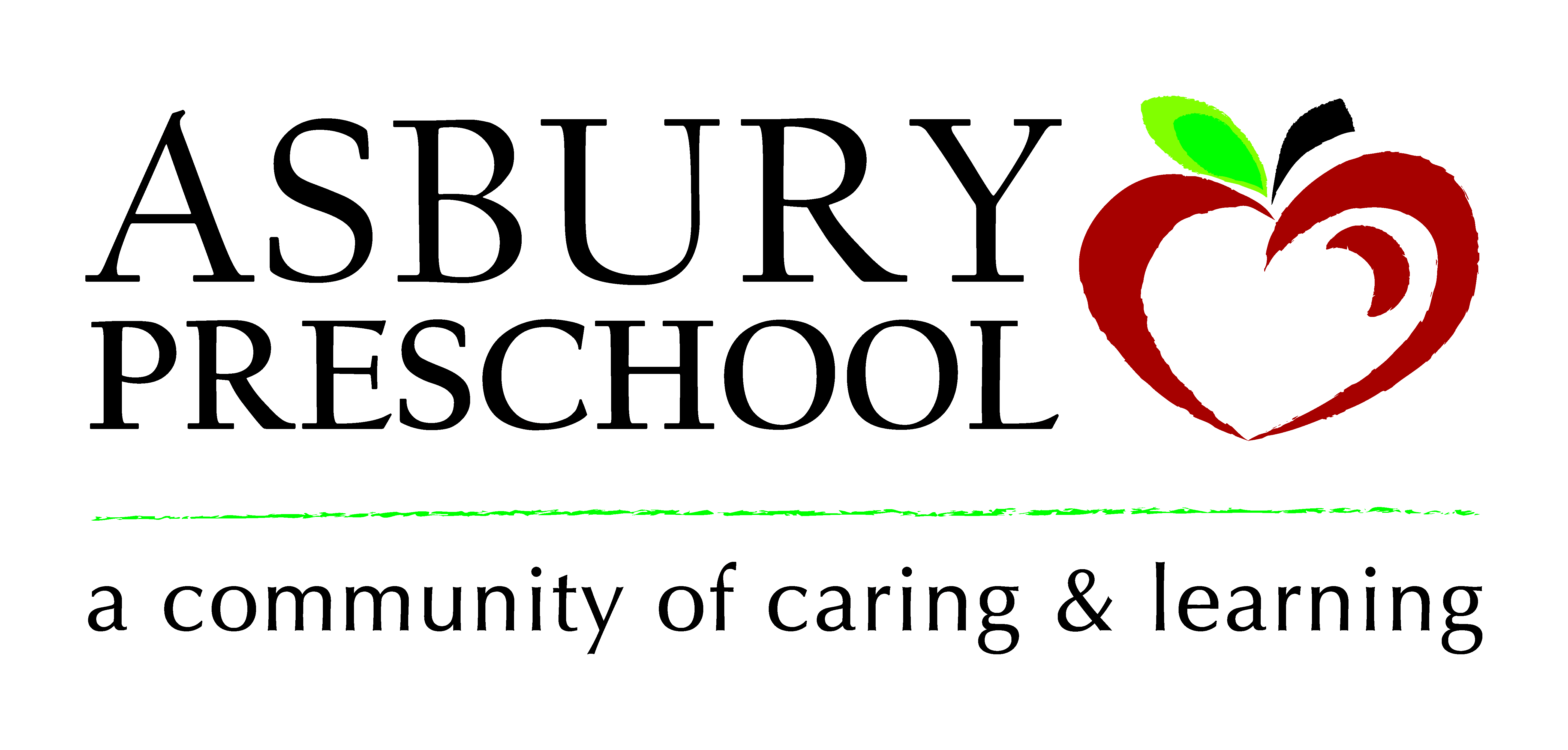 Inclement Weather PolicyIn the event of inclement weather, Asbury will post closings and delays on the voicemail around 6:30 a.m.  and WTVD-11 (ABC) and WRAL-5. As a guideline, Asbury will follow the DURHAM PUBLIC SCHOOLS for closings and delays the first day.  Closings and delays will be determined by the director on subsequent days.In the event inclement weather begins during the school day, families will be notified by phone call and/or email to pick up their child(ren) by a specified time.**Please update contact information as it changes.**